21.04.2020 wtorekMaszyny rolniczeCele: zapoznanie z dziećmi z maszynami używanymi w gospodarstwie rolnym1. Do czego służy? – dzieci oglądają obrazki  z traktorem i kombajnem, wskazują różnice i podobieństwa w wyglądzie, następnie określają do czego służą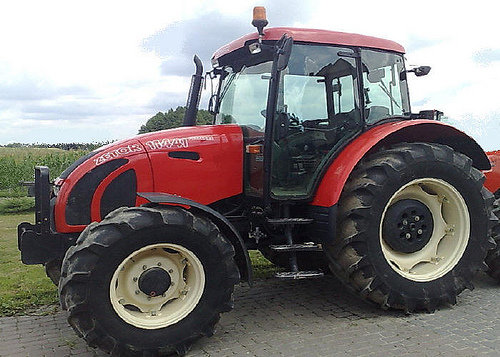 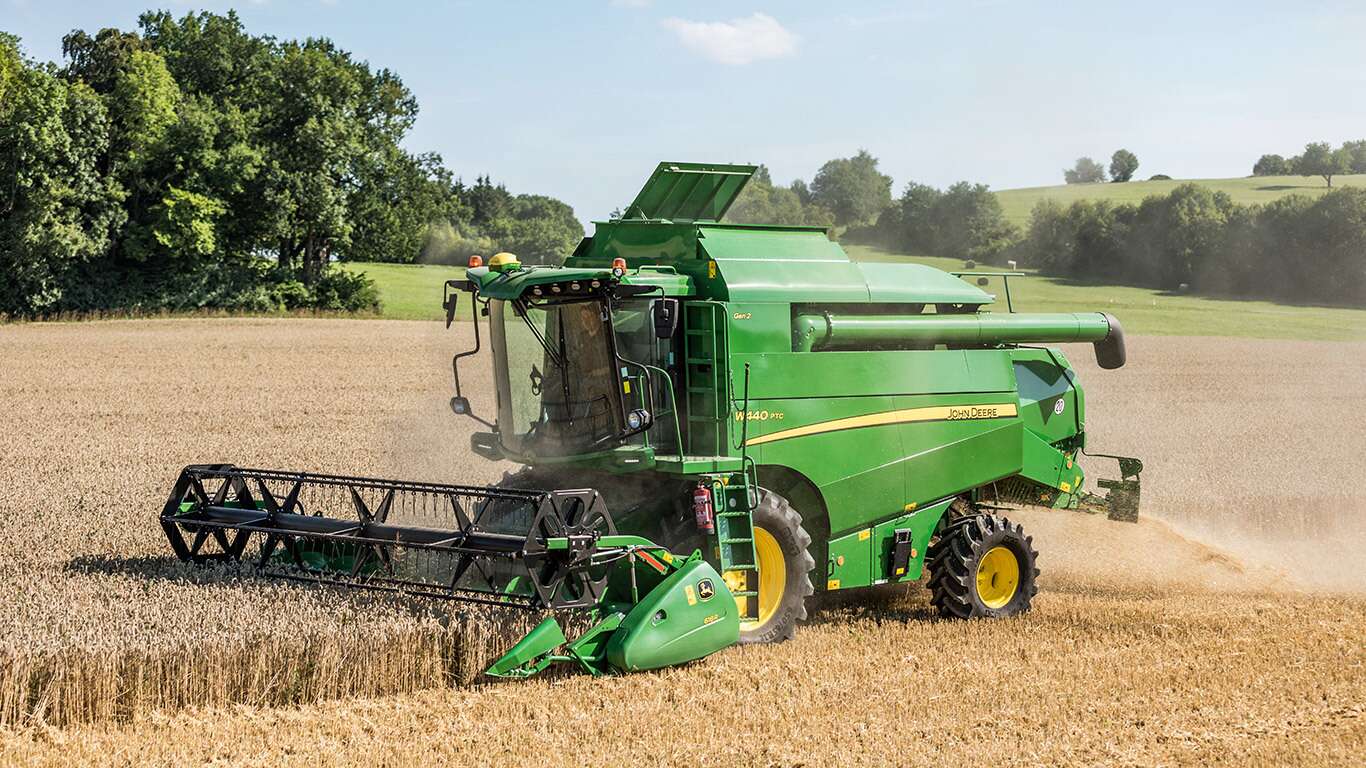 2. Figury geometryczne – dzieci wycinają figury, nazywają je i układają z nich traktor3. Zapoznanie dzieci z innymi maszynami rolniczymiSiewnik do zboża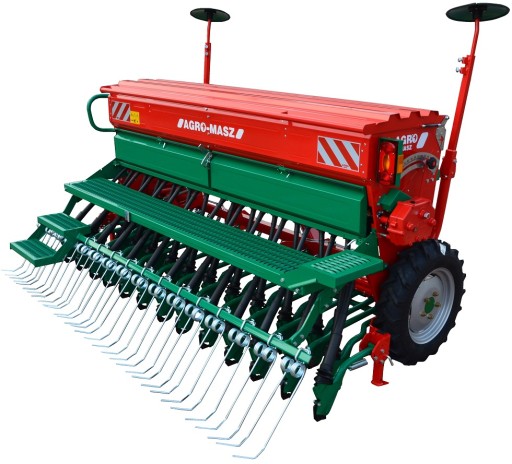 Pług 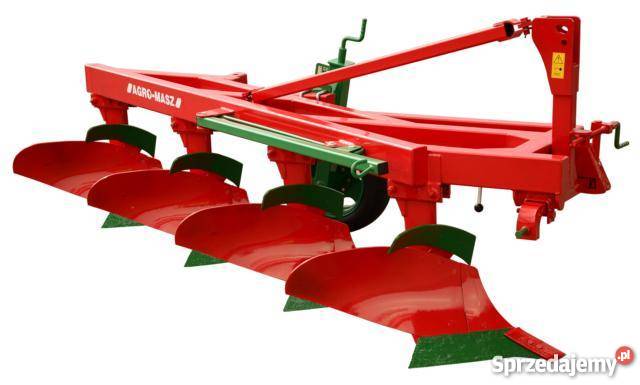 Brona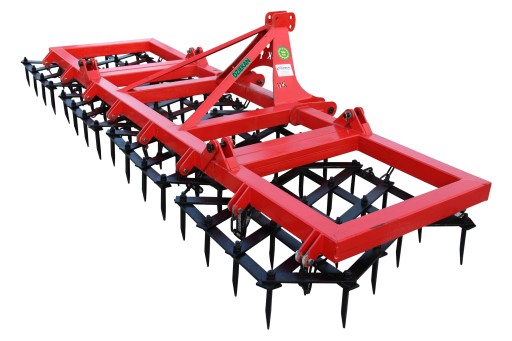 4.  Karty pracy 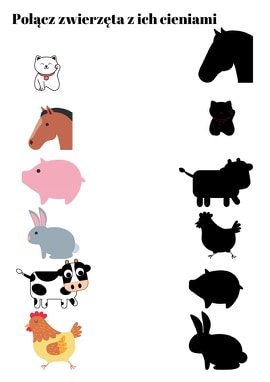 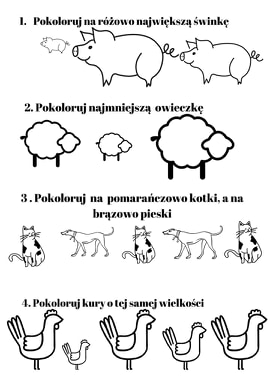 